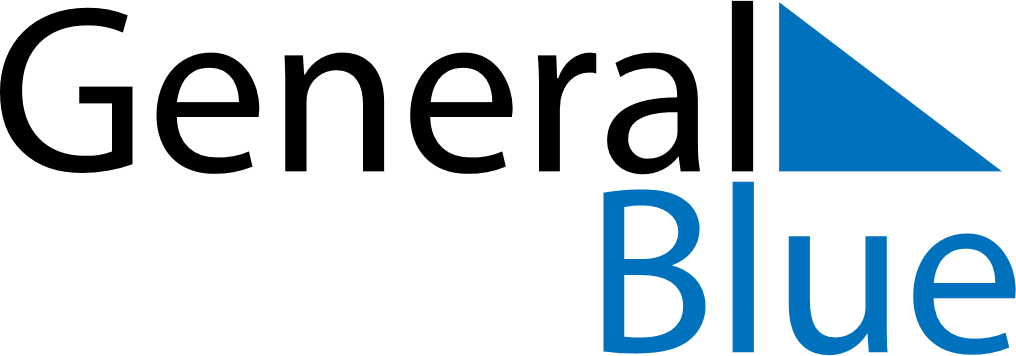 November 2022November 2022November 2022November 2022United StatesUnited StatesUnited StatesMondayTuesdayWednesdayThursdayFridaySaturdaySaturdaySunday12345567891011121213Veterans Day14151617181919202122232425262627Thanksgiving DayDay after Thanksgiving Day282930